Sternwartschule • Im Dahlacker 15 • 40223 Düsseldorf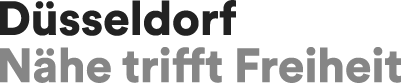 Liebe Eltern der Sternwartschule,

bitte finden Sie heute im Tornister Ihres Kindes die Helferabfrage zur Zirkusprojektwoche (Rückgabe bitte bis Donnerstag kommender Woche). Sie hatten bereits auf den Elternabenden Informationen zum Inhalt und der Organisation der Projektwoche erhalten. Die helfende Tätigkeit erfordert keine Vorkenntnisse oder besonderes Talent Ihrerseits, selbst beim Schminken nicht:-) Seien Sie einfach mit Freude dabei! Die ausgewertete Helfereinteilung mit weiteren Infos verschicke ich nach den Osterferien per Mail. (Sollten Sie nicht damit einverstanden sein, dass Ihr Name in der Helferliste/Mail auftaucht, informieren Sie mich bitte frühzeitig schriftlich.)

In der Zirkusprojektwoche entstehen in jeder Gruppe Beiträge für eine Zirkuszeitung, die vom Förderverein finanziert wird. Wir suchen noch Unterstützung für das Setzen der Zirkuszeitung und das Organisieren des Drucks. Für weitere Infos und bei Interesse können Sie mich gerne kontaktieren.

Aus gegebenem Anlass möchte ich daran erinnern, dass Smartwatches und Handys der Kinder auf dem Schulgelände ausgeschaltet (!) im Tornister bleiben müssen, da sie ablenken und das soziale Miteinander vor Ort stören. Das heißt, Ihr Kind ist in der Unterrichts- und Betreuungszeit nicht über die Smartwatch oder das Handy erreichbar. Ihr Kind hat in dringenden Fällen die Möglichkeit, Sie über den Schulsekretariats- oder den OGS-Anschluss telefonisch zu kontaktieren.

Wir freuen uns über Ihr großes Interesse an dem Singpausenkonzert! Am kommenden Dienstag werden Sie die bisher bezahlten Karten in der Tornisterpost Ihres Kindes finden. Bitte bewahren Sie diese gut auf. Es gibt keinen Ersatz! Für die Klassen 2a/b steht der Nachverkauf von Zusatzkarten noch aus und findet voraussichtlich zeitnah nach den Osterferien statt (es ist zu kompliziert, das an der Stelle näher zu erläutern-haben Sie bitte Geduld:-).

Beim Auftritt in der Tonhalle tragen die Kinder aller Schulen nach Möglichkeit ein Schul-T-Shirt. Vor dem Singpausenkonzert wird der Förderverein deshalb für Sie einen weiteren Schul-T-Shirt-Verkauf organisieren. Die Hoodys mit Schullogo sind dann voraussichtlich auch wieder vorhanden! Weitere Infos dazu erhalten Sie nach den Osterferien vom Fördervereins-Vorstand.

Ich möchte mich außerdem herzlich bei Frau Schedautzke und allen Kindern bedanken, die unsere Schule engagiert und sportlich beim Eislaufwettbewerb vertreten haben!

Herzliche Grüße aus der Sternwartschule,

Christine Schilmar